ПОСТАНОВЛЕНИЕ СОВЕТА МИНИСТРОВ РЕСПУБЛИКИ БЕЛАРУСЬ8 октября 2015 г. № 839О мерах по реализации Закона Республики Беларусь от 8 июля 2015 года «О внесении изменений и дополнений в Закон Республики Беларусь «О товарных биржах»Изменения и дополнения:Постановление Совета Министров Республики Беларусь от 20 июля 2017 г. № 542 (Национальный правовой Интернет-портал Республики Беларусь, 22.07.2017, 5/43973)В соответствии со статьей 2 Закона Республики Беларусь от 8 июля 2015 года «О внесении изменений и дополнений в Закон Республики Беларусь «О товарных биржах» Совет Министров Республики Беларусь ПОСТАНОВЛЯЕТ:1. Утвердить прилагаемое Положение о порядке регистрации товарной биржей внебиржевых сделок.2. Внести изменения и дополнения в следующие постановления Совета Министров Республики Беларусь:2.1. в постановлении Совета Министров Республики Беларусь от 16 июня 2004 г. № 714 «О мерах по развитию биржевой торговли на товарных биржах» (Национальный реестр правовых актов Республики Беларусь, 2004 г., № 103, 5/14395; 2006 г., № 207, 5/24366; 2007 г., № 131, 5/25266; № 144, 5/25324; № 235, 5/25824; № 248, 5/25911; № 263, 5/26047; № 292, 5/26288; 2008 г., № 15, 5/26597; № 31, 5/26725; № 162, 5/27959; № 211, 5/28245; 2009 г., № 16, 5/29126; № 18, 5/29138; 2010 г., № 92, 5/31624; № 262, 5/32741; 2011 г., № 35, 5/33496; 2012 г., № 15, 5/35154; № 37, 5/35434; Национальный правовой Интернет-портал Республики Беларусь, 07.07.2012, 5/35926; 06.03.2014, 5/38519):в пункте 3:абзац второй части первой изложить в следующей редакции:«организации, имущество которых находится в государственной собственности, хозяйственные общества, акции (доли в уставных фондах) которых находятся в государственной собственности или принадлежат организациям, имущество которых находится в государственной собственности, при приобретении товаров, включенных в перечень;»;в части второй:из абзацев второго-четвертого, одиннадцатого, четырнадцатого и пятнадцатого второе предложение исключить;из абзацев пятого, восьмого и девятого третье предложение исключить;из абзаца шестого слова «по таксовой стоимости, биржевым котировкам или по цене, не ниже заявленной на биржевых торгах,» исключить;после части второй дополнить пункт частью следующего содержания:«Внебиржевые сделки подлежат регистрации в открытом акционерном обществе «Белорусская универсальная товарная биржа» в случаях, сроки и порядке, установленных законодательством.»;части третью-пятую считать соответственно частями четвертой-шестой;в пункте 5:абзац первый дополнить словами «, облисполкомам, Минскому горисполкому»;абзац третий изложить в следующей редакции:«в соответствии с законодательством о хозяйственных обществах обеспечить принятие органами управления организаций, акции (доли в уставном фонде) которых находятся в государственной собственности или принадлежат организациям, имущество которых находится в государственной собственности, решений о применении порядка заключения сделок на биржевых торгах, установленного в пункте 3 настоящего постановления.»;пункт 6 исключить;в перечне товаров, сделки с которыми юридические лица и индивидуальные предприниматели обязаны заключать на биржевых торгах открытого акционерного общества «Белорусская универсальная товарная биржа», утвержденном этим постановлением, слова «Таможенного союза» заменить словами «Евразийского экономического союза»;2.2. в постановлении Совета Министров Республики Беларусь от 6 августа 2009 г. № 1039 «О некоторых мерах по реализации Закона Республики Беларусь «О товарных биржах» (Национальный реестр правовых актов Республики Беларусь, 2009 г., № 198, 5/30305):2.2.1. в Типовых правилах биржевой торговли на товарных биржах, утвержденных этим постановлением:в пункте 9 слова «на продажу или покупку» заменить словами «на реализацию или приобретение»;во втором предложении пункта 11 слова «товарных позиций в Товарной номенклатуре внешнеэкономической деятельности Республики Беларусь» заменить словами «позиций единой Товарной номенклатуры внешнеэкономической деятельности Евразийского экономического союза»;в пункте 14 слова «на продажу» заменить словами «на реализацию»;в пункте 15 слова «на покупку» заменить словами «на приобретение»;в пунктах 16 и 17 слова «на продажу и покупку» заменить словами «на реализацию и приобретение»;в пункте 20:абзац первый после слов «торгового дня,» дополнить словами «торговой сессии,»;в абзаце третьем слова «на продажу или покупку» заменить словами «на реализацию или приобретение»;в пункте 21:в части первой слова «на продажу и покупку» заменить словами «на реализацию и приобретение»;из части второй слова «купли-продажи» исключить;2.2.2. в составе координационного совета по биржевой торговле, утвержденном этим постановлением:слова «Семашко Владимир Ильич - Первый заместитель Премьер-министра Республики Беларусь (председатель координационного совета)» заменить словами «Семашко Владимир Ильич - Заместитель Премьер-министра Республики Беларусь (председатель координационного совета)»;включить в данный состав Брыло Игоря Вячеславовича - заместителя Министра сельского хозяйства и продовольствия, Кийко Дмитрия Николаевича - заместителя Министра финансов, Крутого Дмитрия Николаевича - заместителя Министра экономики, Павлова Виталия Петровича - заместителя председателя Белорусского государственного концерна по нефти и химии, исключив из него П.П.Прокоповича, В.А.Седина, В.В.Сизова, Н.Г.Снопкова и А.М.Харковца;2.3. пункт 4 приложения 1 к постановлению Совета Министров Республики Беларусь от 15 марта 2012 г. № 229 «О совершенствовании отношений в области закупок товаров (работ, услуг) за счет собственных средств» (Национальный реестр правовых актов Республики Беларусь, 2012 г., № 37, 5/35434) после слова «Закупки» дополнить словом «биржевых»;2.4. подпункт 1.2 пункта 1 и пункт 2 постановления Совета Министров Республики Беларусь от 4 мая 2012 г. № 416 «О применении механизма биржевых торгов при закупках отдельных видов импортного сырья и продукции» (Национальный реестр правовых актов Республики Беларусь, 2012 г., № 53, 5/35657) исключить.3. Министерству торговли, облисполкомам и Минскому горисполкому привести свои нормативные правовые акты в соответствие с настоящим постановлением.4. Настоящее постановление вступает в силу с 15 октября 2015 г.ПОЛОЖЕНИЕ
о порядке регистрации товарной биржей внебиржевых сделок1. Настоящим Положением устанавливаются случаи, сроки и порядок представления стороной внебиржевой сделки товарной бирже сведений для регистрации внебиржевой сделки, состав таких сведений, а также порядок регистрации товарной биржей внебиржевых сделок, ведения реестра внебиржевых сделок (далее - реестр) и представления заинтересованным лицам информации из реестра.2. Для целей настоящего Положения применяются термины и их определения, установленные Законом Республики Беларусь от 5 января 2009 года «О товарных биржах» (Национальный реестр правовых актов Республики Беларусь, 2009 г., № 31, 2/1562), а также следующие термины и их определения:заявитель - сторона внебиржевой сделки, которая в соответствии с настоящим Положением представляет товарной бирже сведения для регистрации внебиржевой сделки;регистрация внебиржевых сделок - внесение товарной биржей в реестр сведений о внебиржевых сделках, включая сведения об изменениях в такие сделки, представленные заявителем;система электронной регистрации внебиржевых сделок - информационная система товарной биржи, предназначенная для представления заявителем товарной бирже сведений о внебиржевых сделках, регистрации товарной биржей внебиржевых сделок и ведения реестра, доступ к которой осуществляется через сайт товарной биржи в глобальной компьютерной сети Интернет (далее - информационная система).3. В случае заключения внебиржевых сделок, подлежащих регистрации в открытом акционерном обществе «Белорусская универсальная товарная биржа» согласно приложению 1, заявитель представляет товарной бирже сведения для регистрации внебиржевой сделки согласно приложению 2 (далее - сведения).4. Заявителем представляются сведения товарной бирже в информационной системе в форме электронного документа не позднее трех рабочих дней со дня заключения внебиржевой сделки.5. При регистрации внебиржевой сделки товарная биржа вправе запросить у заявителя подтверждение представленных сведений. Информация о необходимости подтверждения сведений размещается товарной биржей в информационной системе не позднее одного рабочего дня со дня представления заявителем товарной бирже сведений.Заявитель в течение трех рабочих дней со дня размещения товарной биржей информации о необходимости подтверждения сведений подтверждает их документами, которыми оформлена заключенная внебиржевая сделка, представляемыми в форме электронного документа.6. Регистрация внебиржевой сделки осуществляется товарной биржей в течение одного рабочего дня со дня получения в полном объеме сведений, а в случае необходимости подтверждения сведений в соответствии с пунктом 5 настоящего Положения - в течение одного рабочего дня со дня их подтверждения.Зарегистрированной внебиржевой сделке присваивается регистрационный номер. Информация о регистрации внебиржевой сделки размещается товарной биржей в информационной системе в день регистрации такой сделки.7. Товарная биржа отказывает в регистрации внебиржевой сделки, если заявитель:представил неполные сведения;не подтвердил сведения в случае и сроки, указанные в пункте 5 настоящего Положения;представил товарной бирже сведения, не соответствующие документам, которыми оформлена заключенная внебиржевая сделка.8. Информация об отказе в регистрации внебиржевой сделки с указанием причины отказа размещается товарной биржей в информационной системе в день отказа в регистрации внебиржевой сделки.9. Заявитель в течение двух рабочих дней со дня размещения товарной биржей в информационной системе информации об отказе в регистрации внебиржевой сделки должен устранить основания, явившиеся причиной отказа, указанные в пункте 7 настоящего Положения, и представить товарной бирже сведения в форме электронного документа и (или) подтвердить сведения документами, которыми оформлена заключенная внебиржевая сделка, представляемыми в форме электронного документа. Регистрация внебиржевой сделки в таком случае осуществляется товарной биржей в течение одного рабочего дня со дня получения сведений в полном объеме и (или) подтверждения сведений.10. В случае внесения изменений в условия зарегистрированной товарной биржей внебиржевой сделки, в результате которых изменились сведения, представленные для ее регистрации, заявитель обязан в течение трех рабочих дней со дня заключения внебиржевой сделки, предусматривающей изменения в зарегистрированную внебиржевую сделку, представить измененные сведения для регистрации такой сделки.Представление заявителем товарной бирже сведений об изменении условий внебиржевой сделки, зарегистрированной товарной биржей, регистрация товарной биржей внебиржевой сделки, изменяющей условия зарегистрированной внебиржевой сделки, осуществляются в порядке, установленном в пунктах 4-9 настоящего Положения.11. Реестр ведется товарной биржей в электронной форме. В реестре должны содержаться регистрационные номера внебиржевых сделок, а также сведения, предусмотренные в приложении 2 к настоящему Положению.12. Подготовленная на основании содержащихся в реестре сведений биржевая котировка по внебиржевым сделкам не реже одного раза в месяц предоставляется заинтересованным путем размещения на официальном сайте товарной биржи в глобальной компьютерной сети Интернет и (или) иными способами.Иная информация, подготовленная на основании содержащихся в реестре сведений, может предоставляться заинтересованным по их запросу.13. Товарной биржей обеспечивается хранение в реестре сведений о внебиржевой сделке в течение трех лет со дня ее регистрации.ПЕРЕЧЕНЬ
внебиржевых сделок, подлежащих регистрации в открытом акционерном обществе «Белорусская универсальная товарная биржа»______________________________* Для товаров, происходящих с территории Республики Беларусь.Сведения, представляемые для регистрации товарной биржей внебиржевой сделки1. Наименование и страна регистрации продавца товара.2. Наименование и страна регистрации покупателя товара.3. Дата и номер внебиржевой сделки (договора, дополнительного соглашения, спецификации, товарно-транспортной накладной, иного документа, подтверждающего заключение внебиржевой сделки).4. Наименование товара.5. Код товара по единой Товарной номенклатуре внешнеэкономической деятельности Евразийского экономического союза.6. Характеристики товара (сорт, порода, типоразмер, марка, калорийность, формат и другое).7. Технический нормативный правовой акт или иной документ, определяющий технические характеристики товара.8. Единица измерения товара.9. Количество (объем) товара.10. Валюта сделки.11. Цена за единицу товара с налогом на добавленную стоимость.12. Ставка налога на добавленную стоимость.13. Сумма сделки (договора, дополнительного соглашения, спецификации, товарно-транспортной накладной, иного документа, подтверждающего заключение внебиржевой сделки).14. Условия поставки товара.15. Условия оплаты товара.16. Основание для заключения внебиржевой сделки (для юридических лиц и индивидуальных предпринимателей, обязанных в соответствии с законодательством заключать сделки на биржевых торгах).Премьер-министр Республики БеларусьА.КобяковУТВЕРЖДЕНОПостановление
Совета Министров
Республики Беларусь
08.10.2015 № 839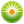 От редакции «Бизнес-Инфо»Сведения товарной бирже в информационной системе в форме электронного документа можно подать здесь. Приложение 1к Положению
о порядке регистрации
товарной биржей
внебиржевых сделокКод товара по единой Товарной номенклатуре внешнеэкономической деятельности Евразийского экономического союзаНаименование товаровСумма сделкиУсловия заключения сделкиСторона внебиржевой сделки, которая обязана представлять товарной бирже сведения о внебиржевой сделкеИз 0201туши и полутуши крупного рогатого скота, свежие или охлажденные*1000 евро и болееэкспортюридические лица и индивидуальные предприниматели - продавцы товараИз 0202туши и полутуши крупного рогатого скота, замороженные* »»»0203 11свинина свежая или охлажденная, туши и полутуши* »»»0203 21свинина замороженная, туши и полутуши*»»»0402 10молоко и сливки, сгущенные или с добавлением сахара или других подслащивающих веществ в порошке, гранулах или в других твердых видах, с содержанием жира не более 1,5 мас. %*»»»0402 21молоко и сливки, сгущенные без добавления сахара или других подслащивающих веществ в порошке, гранулах или в других твердых видах, с содержанием жира более 1,5 мас. %*»»»0404 10 020 0молочная сыворотка и видоизмененная молочная сыворотка, сгущенная или несгущенная, в порошке, гранулах или в других твердых видах, без добавления сахара или других подслащивающих веществ, с содержанием белка (содержание азота х 6,38) не более 15 мас. % и с содержанием жира не более 1,5 мас. %* »»»0405 10сливочное масло*»»»0405 20 300 0молочные пасты с содержанием жира 60 мас. % или более, но не более 75 мас. %*»»»0406 90сыры прочие*»»»1102 90 700 0мука ржаная*»»»1514масло рапсовое (из рапса или кользы) или горчичное и их фракции, нерафинированные или рафинированные, но без изменения химического состава*»»»2102 20 190 0дрожжи неактивные: прочие5000 евро и болееимпорт, внутренний рынокорганизации, имущество которых находится в государственной собственности, хозяйственные общества, акции (доли в уставных фондах) которых находятся в государственной собственности или принадлежат организациям, имущество которых находится в государственной собственности (далее - государственные организации и хозяйственные общества), - покупатели, приобретающие биржевые товары для нужд собственного производства и (или) потребления 2301 20 000 0мука тонкого и грубого помола и гранулы из рыбы или ракообразных, моллюсков или прочих водных беспозвоночных»»государственные организации и хозяйственные общества - покупатели, приобретающие биржевые товары для нужд собственного производства и (или) потребления2304 00 000 1соевый шрот10 000 евро и более»»2306 30 000 0жмыхи и другие твердые остатки, получаемые при извлечении растительных жиров или масел, кроме указанных в товарной позиции 2304 или 2305, немолотые или молотые, негранулированные или гранулированные, из семян подсолнечника 5000 евро и более»»2701уголь каменный; брикеты, окатыши и аналогичные виды твердого топлива, полученные из каменного угля3000 евро и более»»2704 00кокс и полукокс из каменного угля, лигнита или торфа, агломерированные или неагломерированные; уголь ретортный10 000 евро и более»»2835 26 000 0фосфаты кальция прочие5000 евро и более»»3501 10 500 0казеин для промышленных целей, кроме производства продуктов питания или корма для животных*1000 евро и болееэкспортюридические лица и индивидуальные предприниматели - продавцы товараИз 4101необработанные шкуры крупного рогатого скота*»»»4401древесина топливная в виде бревен, поленьев, ветвей, вязанок хвороста или в аналогичных видах; древесина в виде щепок или стружки; опилки и древесные отходы и скрап, неагломерированные или агломерированные в виде бревен, брикетов, гранул или в аналогичных видах*без ограничений»»4403 21-4403 26 000 0лесоматериалы необработанные, с удаленной или неудаленной корой или заболонью или грубо окантованные или неокантованные, хвойных пород, прочие*»»»4403 21-4403 26 000 0лесоматериалы необработанные, с удаленной или неудаленной корой или заболонью или грубо окантованные или неокантованные, хвойных пород, прочие*500 евро и болеевнутренний рынокгосударственные организации и хозяйственные общества - продавцы товара4403 91лесоматериалы необработанные, с удаленной или неудаленной корой или заболонью или грубо окантованные или неокантованные прочие из дуба*»»»4403 93-4403 94 000 0лесоматериалы необработанные, с удаленной или неудаленной корой или заболонью или грубо окантованные или неокантованные прочие из бука*»»»4403 95 000-4403 99 000 лесоматериалы необработанные, с удаленной или неудаленной корой или заболонью или грубо окантованные или неокантованные, прочие* »»»4406шпалы деревянные для железнодорожных или трамвайных путей*без ограниченийэкспортюридические лица и индивидуальные предприниматели - продавцы товараиз 4407лесоматериалы, полученные распиловкой или расщеплением вдоль, строганием или лущением, не обработанные или обработанные строганием, шлифованием, имеющие или не имеющие торцевые соединения, толщиной более 6 мм (кроме продольно распиленной оцилиндрованной древесины)* »»»4412фанера клееная, панели фанерованные и аналогичные материалы из слоистой древесины*1000 евро и более»»4412фанера клееная, панели фанерованные и аналогичные материалы из слоистой древесины*»внутренний рынокгосударственные организации и хозяйственные общества - продавцы товара7201чугун передельный и зеркальный в чушках, болванках или других первичных формах2000 евро и болееимпорт, внутренний рынокгосударственные организации и хозяйственные общества, а также юридические лица - участники холдинга - покупатели, приобретающие биржевые товары для нужд собственного производства и (или) потребления7202ферросплавы»»»7208прокат плоский из железа или нелегированной стали шириной 600 мм или более, горячекатаный, неплакированный, без гальванического или другого покрытия»»»7209прокат плоский из железа или нелегированной стали шириной 600 мм или более, холоднокатаный (обжатый в холодном состоянии), неплакированный, без гальванического или другого покрытия»»»7210прокат плоский из железа или нелегированной стали шириной 600 мм или более, плакированный, с гальваническим или другим покрытием»»»7211прокат плоский из железа или нелегированной стали шириной менее 600 мм, неплакированный, без гальванического или другого покрытия»»»7212прокат плоский из железа или нелегированной стали шириной менее 600 мм, плакированный, с гальваническим или другим покрытием»»»7213прутки горячекатаные в свободно смотанных бухтах из железа или нелегированной стали»»»7214прутки из железа или нелегированной стали, без дальнейшей обработки, кроме ковки, горячей прокатки, горячего волочения или горячего экструдирования, включая прутки, скрученные после прокатки, прочие»»»7215прутки прочие из железа или нелегированной стали»»»7216уголки, фасонные и специальные профили из железа или нелегированной стали»»»7217проволока из железа или нелегированной стали »»»7219прокат плоский из коррозионностойкой стали, шириной 600 мм или более»»»7220прокат плоский из коррозионностойкой стали, шириной менее 600 мм»»»7221 00прутки горячекатаные, в свободно смотанных бухтах, из коррозионностойкой стали»»»7222прутки из коррозионностойкой стали прочие; уголки, фасонные и специальные профили из коррозионностойкой стали»»»7225прокат плоский из других видов легированных сталей, шириной 600 мм или более»»»7226прокат плоский из других видов легированных сталей, шириной менее 600 мм»»»7227прутки горячекатаные, в свободно смотанных бухтах, из других видов легированных сталей»»»7228прутки из других видов легированных сталей прочие; уголки, фасонные и специальные профили, из других видов легированных сталей; прутки пустотелые для буровых работ из легированной или нелегированной стали »»»7302изделия из черных металлов, используемые для железнодорожных или трамвайных путей: рельсы, контррельсы и зубчатые рельсы, переводные рельсы, крестовины глухого пересечения, переводные штанги и прочие поперечные соединения, шпалы, стыковые накладки и подкладки, клинья, опорные плиты, крюковые рельсовые болты, подушки и растяжки, станины, поперечины и прочие детали, предназначенные для соединения или крепления рельсов»»»7303 00трубы, трубки и профили полые, из чугунного литья»»»7304трубы, трубки и профили полые, бесшовные, из черных металлов (кроме чугунного литья)»»»7305трубы и трубки прочие (например, сварные, клепаные или соединенные аналогичным способом), с круглым сечением, наружный диаметр которых более 406,4 мм, из черных металлов»»»7306трубы, трубки и профили полые прочие (например, с открытым швом или сварные, клепаные или соединенные аналогичным способом), из черных металлов»»»7403медь рафинированная и сплавы медные необработанные1000 евро и более»»7407прутки и профили медные»»»7408проволока медная»»»7409плиты, листы и полосы или ленты медные, толщиной более 0,15 мм»»»7411трубы и трубки медные»»»7502никель необработанный»»»7601алюминий необработанный»»»7604прутки и профили алюминиевые»»»7605проволока алюминиевая»»»7606плиты, листы, полосы или ленты алюминиевые толщиной более 0,2 мм»»»7607фольга алюминиевая (без основы или на основе из бумаги, картона, пластмассы или аналогичных материалов) толщиной (не считая основы) не более 0,2 мм»»»7616прочие изделия из алюминия»»»7801свинец необработанный»»»7804плиты, листы, полосы или ленты и фольга свинцовые; порошки и чешуйки свинцовые»»»7901цинк необработанный»»»7905 00 000 0плиты, листы, полосы или ленты и фольга цинковые»»»8001олово необработанное»»»8003 00 000 0прутки, профили и проволока оловянные»»»8007 00изделия из олова прочие»»»8108титан и изделия из него, включая отходы и лом»»»8544провода изолированные (включая эмалированные или анодированные), кабели (включая коаксиальные кабели) и другие изолированные электрические проводники с соединительными приспособлениями или без них; кабели волоконно-оптические, составленные из волокон с индивидуальными оболочками, независимо от того, находятся они или нет в сборе с электропроводниками или соединительными приспособлениями»»»Приложение 2к Положению
о порядке регистрации
товарной биржей
внебиржевых сделок